MY SMART LESSON  - PILOT CLASS 2.0And now, what would you like to learn about, students?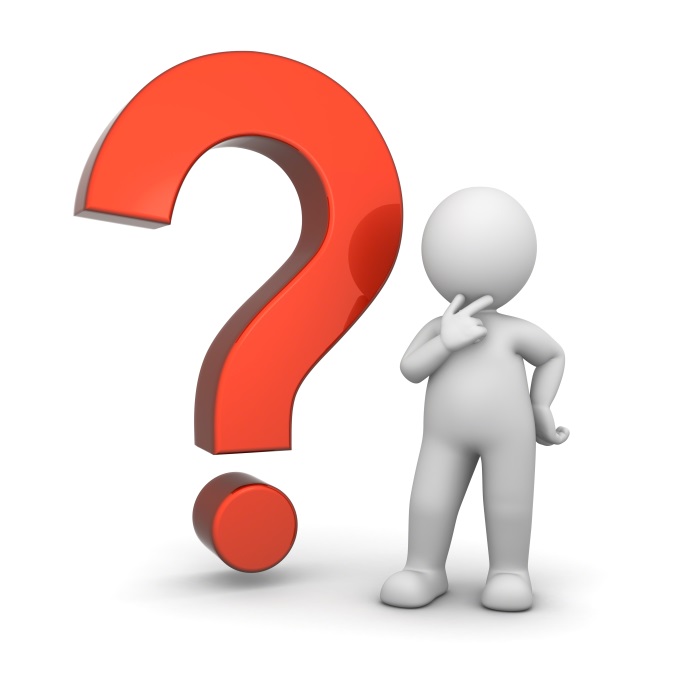 Choose among these cross-curricular topics:HISTORICAL FIGURES THE PLANETSEATING HEALTHYTHE POP ARTBRITISH POPULAR SPORTSTheir answer :   If you don’t mind, miss, we prefer EATING HEALTHY!!!Excellent! That was exactly what I was thinking of!___________________________ _ ___________________________________________________Lesson 1Now, students, we are all going to work on this project:	A MULTIMEDIA ADVISORY ON HEALTHY HABITS FOR BRITISH PEER STUDENTSIt sounds like a hard one, miss!	No, dear, you will have fun, I promise! We’re going to use: our smartboardthe portal I’ve created for youyour tabletsYay! But what are we going to study exactly?You’re not going to study, Antonio, you are going to:Use some apps on your tabletsUse some Internet toolsWatch videos on YouTube, and much more!Really? But what for?Well, I would like you to show your schoolmates in London how and what we usually eathealthy habits VS unhealthy habits.Why? Don’t they eat healthy food?Of course they do, but both us and them not always eat healthy food,so we all have to reflect on the subjectBut, has it to be done in English???Of course, Elisa, let’s not forget we have to learn the English language, inListening & understandingSpeaking with a correct pronounciation and intonationReading  & understandingWriting Learn new words by doing all these activities.Learn or revise some English grammarWow! But how are we going to do all that?Oh it’s very simple: you are going to createA digital poster – with some easy tips to plan a healthy dietA short video – with some of you working on a rap about healthy VS unhealthy foodA digital comic strip with funny stories about bad eating habitsDon’t worry, miss! We’ll surely try it!Lesson 2Today, boys & girls, we’ll do some WARM-UP ACTIVITIES before approaching the subject of EATING HEALTHY.Nooo! Boring!Calm down, students, I’ll make you WATCH  A VIDEO ON YOUTUBE.Really, miss?Yep! But before the video, I would like you to use this website on your tablets. Go on Google and search for STEPMAP. Or maybe you have other ideas for mindmapping? If you have other ideas, please tell me. But check that the app or tool has to be free. Thank you.Ok, miss. We’ll use STEPMAP for now. What do we have to do?First, we have to identify everything possible related to 2 main ideas:Eating healthyEating unhealthyNow, please divide into 4 teams (I’ll help you with that). I would like you to be equally proportioned: 2 students good at English with 2 other students who are less good at English.Lesson 3Today students, we are going to watch two interesting VIDEOS https://www.youtube.com/watch?v=9TDh5m0YsDghttps://www.youtube.com/watch?v=V5-mRaUfm1M	          Listen carefully, because you’ll then have to do a Multiple-choice exercise to check if you have understood (individually)Make a HEALTHY PYRAMID by using the app CHALKBOARD DRAW (individually)Download the app HABITIZER: that will be your homework for a whole week. You’ll have to record your what you eat in the section “My habits”record your promises to keep in the section “Motivators”.                Of course I’ll help you with that. You can work in team if you like, but still                 you have to do the task individually. You can use PADLET to share                  and publish your ideas.  Remember to add your names to your posts, so                   that I can check your progresses or help you just in case.Lesson 4	Today, students, I’m going to divide you in teams again, to work on 3 different projects:a) A DIGITAL POSTER with easy tips for planning a healthy dietb) A SHORT VIDEO with students working on a RAP about HEALTHY VS UNHEALTHY        FOODc)A DIGITAL COMIC STRIP with funny stories about bad eating habits- Ok, miss, but which tools are we going to use?- Well, why don’t you try and answer the question yourselves in group? You may decide if you like, but eventually we have to check if your ideas really work well with our purposes.(they brainstorm………).Ok, students, now we have decided, we will use the following:for the POSTER you will use CANVA (the free version)for the VIDEO you will use MOOVLYfor the COMIC STRIPS you will use BITSTRIPSfor checking the vocabulary you will use WORDLY / WORDREFERENCEfor the collage of your work in progress we will use SMILEBOXfor the collection & sharing of information you will use CRAM.COM and create flashcards to be added on PADLETremember, I would like to experiment CLASS DOJO to monitor your behavior and discipline, so provide you do a good job! I am going to publish all your piece of work on BRITCAFE.WEEBLY.COM!And now, let’s start with the work, guys!